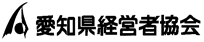 ■お問合せ先愛知県経営者協会　会員サービス部（052-221-1931）希望開催方法対面形式　　・　　WEB形式希望日時第１希望：　　　月　　　日　　　　時　～　　時のうち50分希望日時第２希望：　　　月　　　日　　　　時　～　　時のうち50分希望日時第３希望：　　　月　　　日　　　　時　～　　時のうち50分会社名部署・役職・氏名TEL：　　　　　　　　　   e-mail：相談内容　（概要のみご記入下さい。具体的な内容はあらためて確認させていただきます。)　 （例）制度や手当の見直しについて検討中のため弁護士から法的な視点でアドバイスがほしい。問題社員への適切な対応方法について相談したい。/労働組合対応に困っているため相談したい。等相談内容　（概要のみご記入下さい。具体的な内容はあらためて確認させていただきます。)　 （例）制度や手当の見直しについて検討中のため弁護士から法的な視点でアドバイスがほしい。問題社員への適切な対応方法について相談したい。/労働組合対応に困っているため相談したい。等